    Стихи про животных.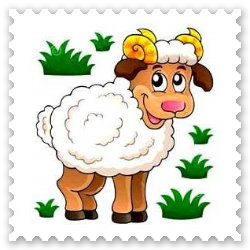  Есть у каждого барашкаСимпатичная рубашка.Шерстяная есть рубашка…Без единого кармашка!А куда кладут барашкиКарамель в цветной бумажке,Телефон, свисток, платочек,Сладкий сахара кусочек,Интересную находку,А ещё густую щётку,Чтоб расчесывать колечки,И подарок для Овечки?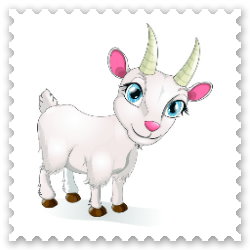 Расскажи-ка нам, Коза –рожки, зоркие глаза,чем хрустишь тызвонко,  вкусно?- Сладкий емвилок капустный!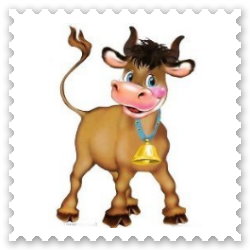 Подбежал ко мне бычок:- Почешите мне бочок,Дайте травушки зелёной,И водицы мне студёной.Я спасибо вам скажу,Громко-громко промычу,Ну, а если не дадите,Меня сильно рассердите!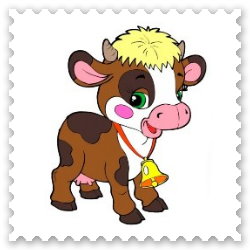 У моей коровушкиРыжая головушка,Теплый, влажный, мягкий нос.Я ей травушку принесИ водицы два ведра.Я поглажу ей бока.Будь коровушка щедра,Дай парного молока.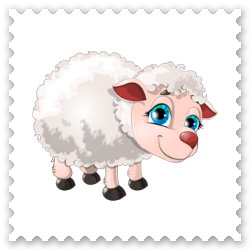 У реки, у речкиБелые овечкиЩиплют травку на лужку,Травушку-муравушку.Шерстка будет мягкой-гладкой,Свяжем варежки ребяткам.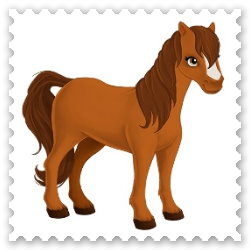 – Ты куда спешишь, лошадка?– У меня с утра зарядка!Тороплюсь я в чисто поле,Чтобы там побегать вволю!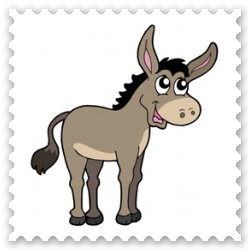 Ослик медленно идёт,Он бурдюк с водой везёт.Ох, тяжёлая водица,Но приходится трудиться.Воду ждёт дружок енот –Поливает огород.Будет славный урожай!Веселей давай шагай.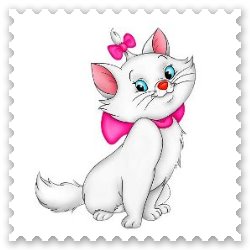 -Что ты, кошка, сторожишь?-Сторожу у норки мышь!Выйдет мышка невзначайПриглашу её на чай!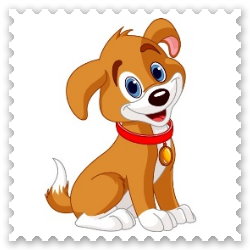 Среди всех зверей, однако,Людям лучший друг – собака.Есть их множество пород.В будке пес своей живет.Сторожить умеет дом,Весело вилять хвостом.На чужих он громко лает,И хозяев охраняет.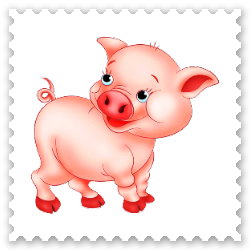 Поросёнок любит мыться.Он чистюля - хоть куда.Но не знает, что в корытцеОчень грязная вода.С удовольствием ныряетВ мутной жиже дурачок.Красоту и лоск теряютУшки, хвост и пятачок.